臺南市陽光電城-陽光社區宣導說明會（東區場）簡章臺南市政府積極發展太陽光電應用，於100年啟動「臺南市陽光電城推動計畫」，並於101年將太陽光電推動納入「臺南市低碳城市自治條例」，規定用電經常契約容量八百瓩以上用戶，應設置契約容量百分之十以上之太陽光電系統；中央提供該自治條例之應設置規定，提供免競標適用優惠。為鼓勵市民或轄區企業裝設太陽光電，臺南市政府今（105）年編列3千萬元補助太陽光電系統之設置費用，一般建築物補助5千元/瓩，陽光社區補助1~2萬元/瓩不等，搭配中央之電能躉購政策，以擴大本市的太陽光電應用。本市轄區陽光充足、日照時間長，非常適合發展太陽光電應用，透天住宅、公寓、公有廳舍或廠房等屋頂皆為良好設置太陽光電之場所；而太陽光電系統所生產之電能，政府保證以固定費率購電20年（105年度免競標費率：級距1~20瓩6.4813元/度、20 ~100瓩5.2127元/度、100~500瓩4.8061元/度），民眾/企業可選擇自行出資或出租屋頂來投入，除獲得售電或租金之收入外，更可降低頂樓室溫2~3℃，減少冷氣用電支出。臺南市的人口眾多，住宅用電量大，103年轄區住宅即用電35.36億度，占臺灣本島住宅用電量之8.1%，居第6名，人均用電5.14度/天。近年來全球暖化問題日益嚴重，低碳環境與綠能應用的重要性已普遍受到國際的重視，臺灣亦跟隨世界潮流，推動各類型再生能源應用，並啟動「溫室氣體減量及管理法」。臺南市政府前瞻未來低碳環境的挑戰，亟思推動辦陽光電城計畫，鼓勵應用太陽光電潔淨能源。本說明會旨在促進民眾對太陽光電設置的瞭解，並說明臺南市政府的太陽光電系統設置推動作法，以鼓勵民眾設置太陽光電，敬邀民眾與社區住戶熱烈參與，共同打造低碳的陽光電城家園。主辦單位：臺南市政府經濟發展局協辦單位：工業技術研究院執行單位：金陽機電工程有限公司會議時間：105年6月14日（二）14：30 ~ 16：30會議地點：臺南市東區德光里活動中心（臺南市東區崇德路111號）議程臺南市陽光電城-陽光社區宣導說明會（東區場）—報名回函—報名網址： https://wlsms.itri.org.tw/ForeSignUp/SignUpIndex.aspx?ActGUID=F031BDDDF9(請從事太陽光電系統設置及租用屋頂設置之廠商，於備註欄加註廠商屬性，以利報到作業)會議地點：臺南市東區德光里活動中心（臺南市東區崇德路111號）報名方式：網站或傳真報名，敬請於6月12日（日）23:00前完成聯繫窗口：03-5912765  涂小姐，書面報名回函請傳真至03-582-2157（建議儘量採網路報名）（電子信箱：sophietu@itri.org.tw）—交通資訊—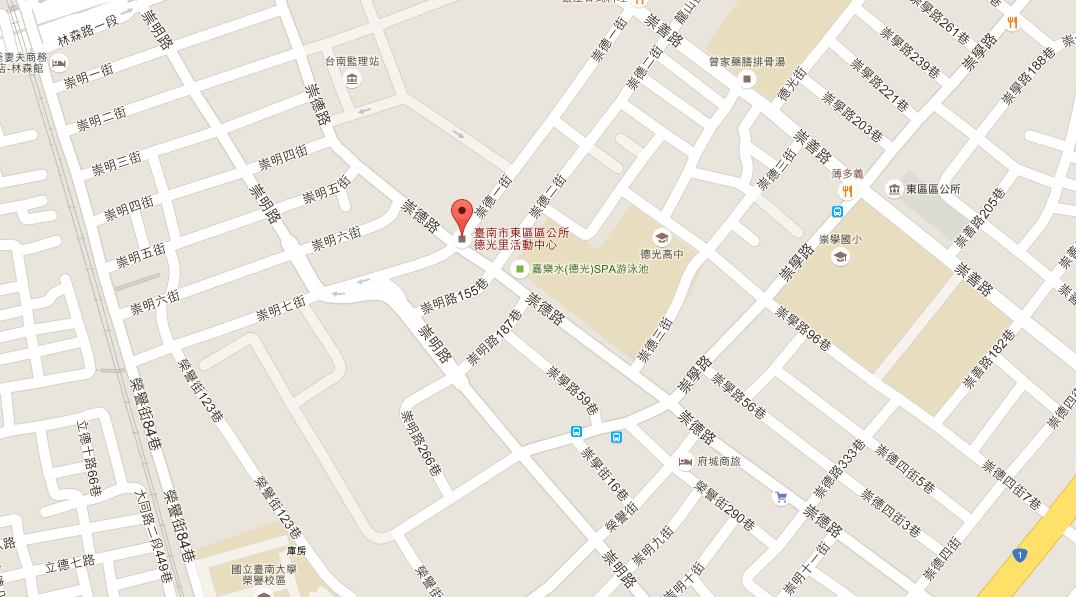 時間主題主講單位14:30~14:50入場與簽到入場與簽到14:50~15:30太陽光電應用與臺南市陽光電城推動政策說明工業技術研究院15:30~16:00太陽光電系統設置申請流程與案例介紹金陽機電公司16:00~16:30綜合討論綜合討論活動時間105年6月14日（星期二）14：30 ~ 16：30105年6月14日（星期二）14：30 ~ 16：30105年6月14日（星期二）14：30 ~ 16：30105年6月14日（星期二）14：30 ~ 16：30單位名稱參加人員姓名電話E-mail備註參加人員參加人員參加人員